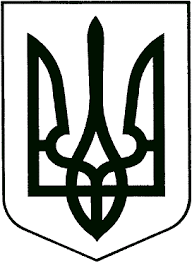                  УКРАЇНА                     ЖИТОМИРСЬКА ОБЛАСТЬ               НОВОГРАД-ВОЛИНСЬКА МІСЬКА РАДА                                             РІШЕННЯдвадцять шоста сесія							сьомого скликаннявід                           №Про внесення змін у додаток 1 до рішення міської ради від 22.12.2017 № 433 „Про затвердження структури та загальної чисельності працівників міської ради та її виконавчих органів“       Керуючись статтею 25, пунктом 5 частини першої статті 26, пунктом 6 частини четвертої статті 42, частиною  першою статті 54  Закону України  ,,Про місцеве самоврядування в Україні“, враховуючи розпорядження міського голови від 21.09.2018 № 334(к) „Про звільнення Шалухіна В.А.“ та пропозицію міського голови, міська радаВИРІШИЛА:1. Внести зміни у додаток 1 до рішення міської ради від 22.12.2017 № 433 „Про затвердження структури та загальної чисельності працівників міської ради та її виконавчих органів“:       1.1. В розділі „Керівництво міської ради та її виконавчого комітету“:      1.1.1. В позиції „Заступник міського голови“ цифру „3“ замінити цифрою „2“;      1.1.2. У рядку „Разом“ цифру „7“ замінити цифрою „6“.      1.2. У позиції „Всього у відділах, службах міської ради з питань забезпечення  діяльності міської ради та її виконавчого комітету“ цифру „61“ замінити цифрою  „60“.      2. Керуючому справами виконавчого комітету міської ради         Ружицькому Д.А., начальнику відділу кадрів та архівної роботи міської ради Колесник Ж.О., начальнику – головному бухгалтеру відділу бухгалтерського обліку міської ради Литвин С.В. забезпечити внесення змін до штатного розпису.      3. Контроль за виконанням цього рішення покласти на міського голову Весельського В.Л.Міський голова                                                                             В.Л.ВесельськийПорівняльна таблиця Структурата загальна чисельність керівництва та працівників міської ради та її виконавчого комітету, відділів, служб  міської ради з питань забезпечення діяльності міської ради та її виконавчого комітетуДодаток 1Начальник відділу кадрів та архівної роботи міської ради					         Ж.О.КолесникДіюча структураНова структураКерівництво міської ради та її виконавчого комітетуКерівництво міської ради та її виконавчого комітетуЗаступник міського голови3Заступник міського голови2-1Всього  у відділах, службах  міської ради  з питань забезпечення  діяльності  міської ради та її виконавчого комітету61Всього  у відділах, службах  міської ради  з питань забезпечення  діяльності  міської ради та її виконавчого комітету60-1